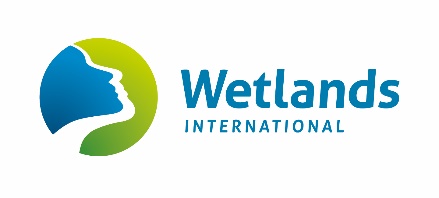 Wetlands International South AsiaIndividual Membership Application FormPersonal DetailsTitle First NameMiddle Name			Last NameMailing Address PhoneGender AgeEducationNationalityProfessional DetailsJob Title Organization Why do you want to be a member of Wetlands International South Asia? (300 words)How have you been engaged with wetlands conservation? (300 words)Have you done or been a part of research on wetlands? If yes, please provide details below: (200 words)Please enclose your CV with this form in email.DeclarationI understand that the membership category will be assigned by Wetlands International South Asia as per the membership policy. I give consent to store my personal information in the membership database I agree to abide by rules and regulations of Wetlands International South Asia Society.Date:Place:(Signature)